Year 4 Maths scheme of Learning- Advent 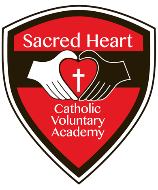 2021-2022***As a school, we plan in many check/re-cap/pre-learn weeks in the Advent term so that children get a chance to consolidate previous learning and/or pre-learn ideas which will be covered in the next topic. This means that teachers can be sure that knowledge and skills are solid before they re-visit topics in the Lent and Pentecost terms. Year 4 Maths scheme of Learning- LentYear 4 Maths scheme of Learning- PentecostWeek 1  Week 2Week 3 Week 4Week 5Week 6Week 7Week 8Week 9Week 9Number: Place ValueCount in multiples of 6, 7, 9, 25 and 1,000.Find 1,00 more or less than a given number.Recognise the place value of each digit in a 4-digit number (thousands, hundreds, tens and ones).Order and compare numbers beyond 1,000.Identify, represent and estimate numbers using different representations.Round any number to the nearest 10, 100 and 1,000.Solve number and practical problems that involve all of the above and with increasingly large positive numbers.Count backwards through zero to include negative numbers.Number: Place ValueCount in multiples of 6, 7, 9, 25 and 1,000.Find 1,00 more or less than a given number.Recognise the place value of each digit in a 4-digit number (thousands, hundreds, tens and ones).Order and compare numbers beyond 1,000.Identify, represent and estimate numbers using different representations.Round any number to the nearest 10, 100 and 1,000.Solve number and practical problems that involve all of the above and with increasingly large positive numbers.Count backwards through zero to include negative numbers.Number: Place ValueCount in multiples of 6, 7, 9, 25 and 1,000.Find 1,00 more or less than a given number.Recognise the place value of each digit in a 4-digit number (thousands, hundreds, tens and ones).Order and compare numbers beyond 1,000.Identify, represent and estimate numbers using different representations.Round any number to the nearest 10, 100 and 1,000.Solve number and practical problems that involve all of the above and with increasingly large positive numbers.Count backwards through zero to include negative numbers.Number: Place ValueCount in multiples of 6, 7, 9, 25 and 1,000.Find 1,00 more or less than a given number.Recognise the place value of each digit in a 4-digit number (thousands, hundreds, tens and ones).Order and compare numbers beyond 1,000.Identify, represent and estimate numbers using different representations.Round any number to the nearest 10, 100 and 1,000.Solve number and practical problems that involve all of the above and with increasingly large positive numbers.Count backwards through zero to include negative numbers.Number: Addition and SubtractionAdd and subtract numbers with up to 4 digits using the formal written methods of columnar addition and subtraction where appropriate.Estimate and use inverse operations to check answers to a calculation.Solve addition and subtraction two step problems in contexts, deciding which operations and methods to use and why.Number: Addition and SubtractionAdd and subtract numbers with up to 4 digits using the formal written methods of columnar addition and subtraction where appropriate.Estimate and use inverse operations to check answers to a calculation.Solve addition and subtraction two step problems in contexts, deciding which operations and methods to use and why.Number: Addition and SubtractionAdd and subtract numbers with up to 4 digits using the formal written methods of columnar addition and subtraction where appropriate.Estimate and use inverse operations to check answers to a calculation.Solve addition and subtraction two step problems in contexts, deciding which operations and methods to use and why.Number: Addition and SubtractionAdd and subtract numbers with up to 4 digits using the formal written methods of columnar addition and subtraction where appropriate.Estimate and use inverse operations to check answers to a calculation.Solve addition and subtraction two step problems in contexts, deciding which operations and methods to use and why.Measurement: Length and PerimeterMeasure and calculate the perimeter of a rectilinear figure (including squares) in centimetres and metres.Convert between different units of measure (for example, kilometre to metre)Measurement: Length and PerimeterMeasure and calculate the perimeter of a rectilinear figure (including squares) in centimetres and metres.Convert between different units of measure (for example, kilometre to metre)Week 10Week 11Week 12Week 13    Week 14                   Week 15 Week 16Number: Multiplication and DivisionRecall and use multiplication and division facts for multiplication tables up to 12x12.Count in multiples of 6, 7, 9, 25 and 1,000.Use place value, known and derived facts to multiply and divide mentally, including: multiplying by 0 and 1; dividing by 1; multiplying together three numbers.Solve problems involving multiplying and adding, including using the distributive law to multiply two-digit numbers by one-digit integer scaling problems and harder correspondence problems and harder correspondence problems such as n objects are connected to m objects.Number: Multiplication and DivisionRecall and use multiplication and division facts for multiplication tables up to 12x12.Count in multiples of 6, 7, 9, 25 and 1,000.Use place value, known and derived facts to multiply and divide mentally, including: multiplying by 0 and 1; dividing by 1; multiplying together three numbers.Solve problems involving multiplying and adding, including using the distributive law to multiply two-digit numbers by one-digit integer scaling problems and harder correspondence problems and harder correspondence problems such as n objects are connected to m objects.Number: Multiplication and DivisionRecall and use multiplication and division facts for multiplication tables up to 12x12.Count in multiples of 6, 7, 9, 25 and 1,000.Use place value, known and derived facts to multiply and divide mentally, including: multiplying by 0 and 1; dividing by 1; multiplying together three numbers.Solve problems involving multiplying and adding, including using the distributive law to multiply two-digit numbers by one-digit integer scaling problems and harder correspondence problems and harder correspondence problems such as n objects are connected to m objects.Number: Multiplication and DivisionRecall and use multiplication and division facts for multiplication tables up to 12x12.Count in multiples of 6, 7, 9, 25 and 1,000.Use place value, known and derived facts to multiply and divide mentally, including: multiplying by 0 and 1; dividing by 1; multiplying together three numbers.Solve problems involving multiplying and adding, including using the distributive law to multiply two-digit numbers by one-digit integer scaling problems and harder correspondence problems and harder correspondence problems such as n objects are connected to m objects.Number: Multiplication and DivisionRecall and use multiplication and division facts for multiplication tables up to 12x12.Count in multiples of 6, 7, 9, 25 and 1,000.Use place value, known and derived facts to multiply and divide mentally, including: multiplying by 0 and 1; dividing by 1; multiplying together three numbers.Solve problems involving multiplying and adding, including using the distributive law to multiply two-digit numbers by one-digit integer scaling problems and harder correspondence problems and harder correspondence problems such as n objects are connected to m objects.Check/re-visit/recap/		pre-learnCheck/re-visit/recap/		pre-learnWeek 17Week 17Week 18                Week 19Week 20       Week 21      Week 22                Week 23Measurement: AreaFind the area of rectilinear shapes by counting squares.Number: FractionsRecognise and show, using diagrams, families of common equivalent fractions.Count up and down in hundredths; recognise that hundredths arise when dividing an object by one hundred and dividing tenths by ten.Solve problems involving increasingly harder fractions to calculate quantities, and fractions to divide quantities, including non-unit fractions where the answer is a whole number.Add and subtract fractions with the same denominator.Number: FractionsRecognise and show, using diagrams, families of common equivalent fractions.Count up and down in hundredths; recognise that hundredths arise when dividing an object by one hundred and dividing tenths by ten.Solve problems involving increasingly harder fractions to calculate quantities, and fractions to divide quantities, including non-unit fractions where the answer is a whole number.Add and subtract fractions with the same denominator.Number: FractionsRecognise and show, using diagrams, families of common equivalent fractions.Count up and down in hundredths; recognise that hundredths arise when dividing an object by one hundred and dividing tenths by ten.Solve problems involving increasingly harder fractions to calculate quantities, and fractions to divide quantities, including non-unit fractions where the answer is a whole number.Add and subtract fractions with the same denominator.Number: DecimalsRecognise and write decimal equivalents of any number of tenths or hundredths.Find the effect of dividing a one or two-digit number by 10 or 100, identifying the value of the digits in the answers as ones, tenths and hundredths.Solve simple measure and money problems involving fractions and decimals to two decimal places.Convert between different units of measure (for example, kilometre to metre)Week 24                        Week 25    Week 26                          Week 27    Week 28                     Number: DecimalsRecognise and write decimal equivalents of any number of tenths or hundredths.Find the effect of dividing a one or two-digit number by 10 or 100, identifying the value of the digits in the answers as ones, tenths and hundredths.Solve simple measure and money problems involving fractions and decimals to two decimal places.Convert between different units of measure (for example, kilometre to metre)Number: DecimalsRecognise and write decimal equivalents of any number of tenths or hundredths.Find the effect of dividing a one or two-digit number by 10 or 100, identifying the value of the digits in the answers as ones, tenths and hundredths.Solve simple measure and money problems involving fractions and decimals to two decimal places.Convert between different units of measure (for example, kilometre to metre)Number: DecimalsRecognise and write decimal equivalents of any number of tenths or hundredths.Find the effect of dividing a one or two-digit number by 10 or 100, identifying the value of the digits in the answers as ones, tenths and hundredths.Solve simple measure and money problems involving fractions and decimals to two decimal places.Convert between different units of measure (for example, kilometre to metre)Assessment WeekNumber: DecimalsRecognise and write decimal equivalents of any number of tenths or hundredths.Find the effect of dividing a one or two-digit number by 10 or 100, identifying the value of the digits in the answers as ones, tenths and hundredths.Solve simple measure and money problems involving fractions and decimals to two decimal places.Convert between different units of measure (for example, kilometre to metre)Check/re-visit/recap/    pre-learnWeek 29Week 30Week 30Week 31     Week 32Week 33Week 34Week 33Measurement: MoneyEstimate, compare and calculate different measures, including money in pounds and pence.Solve simple measure and money problems involving fractions and decimals to decimal places.Measurement: MoneyEstimate, compare and calculate different measures, including money in pounds and pence.Solve simple measure and money problems involving fractions and decimals to decimal places.Measurement: TimeRead, write and convert time between analogue and digital 12 and 24 hour clocks.Solve problems involving converting from hours to minutes; minutes to seconds; years to months; weeks to days.Measurement: TimeRead, write and convert time between analogue and digital 12 and 24 hour clocks.Solve problems involving converting from hours to minutes; minutes to seconds; years to months; weeks to days.StatisticsInterpret and present discrete and continuous data using appropriate graphical methods, including bar charts and time graphs.Solve comparison, sum and difference problems using information presented in bar charts, pictograms, tables and other graphs.Geometry: Properties of ShapeIdentify acute and obtuse angles and compare and order angles up to two right angles by size.Compare and classify geometric shapes, including quadrilaterals and triangles, based on their properties and sizes.Identify lines of symmetry in 2D shapes presented in different orientations.Complete a simple symmetric figure with respect to a specific line of symmetry.Geometry: Properties of ShapeIdentify acute and obtuse angles and compare and order angles up to two right angles by size.Compare and classify geometric shapes, including quadrilaterals and triangles, based on their properties and sizes.Identify lines of symmetry in 2D shapes presented in different orientations.Complete a simple symmetric figure with respect to a specific line of symmetry.Week 36Week 37Week 38AssessmentsGeometry: Position and DirectionDescribe positions on a 2D grid as coordinates in the first quadrant.Plot specific points and draw sides to complete a given polygon.Describe movements between positions as translations of a given unit to the left/right and up/down.Geometry: Position and DirectionDescribe positions on a 2D grid as coordinates in the first quadrant.Plot specific points and draw sides to complete a given polygon.Describe movements between positions as translations of a given unit to the left/right and up/down.